Миколаївська міська рада	Постійна комісії міської ради з питань промисловості, транспорту,енергозбереження, зв'язку, сфери послуг, підприємництва та торгівліПРОТОКОЛ  №15211.10.2019     м. Миколаїв   каб.357     10:00Засідання постійної комісії міської ради     з питань промисловості, транспорту, енергозбереження, зв'язку, сфери послуг,  підприємництва та торгівліГолова комісії: Євтушенко В.В. Секретар комісії: Шульгач С.В.Члени комісії: Ісаков С.М.Відсутні члени комісії:  Садиков В.В., Картошкін К.Е.ПРИСУТНІ:Осецька Н.В., заступник директора департаменту – начальник управління комунального господарства міста;Кукса О.М., заступник начальника управління – начальника відділу транспорту, зв’язку та телекомунікацій;Курляк О.М., заступник директора департаменту економічного розвитку Миколаївської міської ради – начальник управління з розвитку споживчого ринку;Подройко Г. О., директор КП "СКП "Гуртожиток";Рожков В.А., заступник директора КП "СКП "Гуртожиток"; Герасіменя О.А., начальник управління з питань надзвичайних ситуацій та цивільного захисту;Ковальчук Г.С., заявник;Шамрай І.В., начальник управління охорони  здоров’я Миколаївської міської ради;Сидоров І.Ю., представник управління патрульної поліції;Лобан О.В., адвокат;Альошенкова К.В. та Абдулін О. М., представники ТОВ «ЕМО». Представники преси та телебачення.ПОРЯДОК ДЕННИЙ :1. Звернення громадянки Ковальчук Г.С., за вх.2456 від 19.09.2019 щодо вирішення питання розміщення ЖЕКом 24 мобільних та інших антен на даху гуртожитка, що знаходиться за адресою пр. Богоявленський, 340/1.Для обговорення питання запрошено :Подройко Г. О., директор КП "СКП "Гуртожиток";Ковальчук Г.С., заявник2. Звернення директора департаменту архітектури та містобудування Миколаївської міської ради №18-390 від 01.10.2019 за вх.№2584 від 02.10.2019 щодо розгляду проєкту рішення міської ради «Про визначення виконавчого комітету Миколаївської міської ради уповноваженим органом щодо прийняття рішень про переведення дачного чи садового будинку у жилий будинок або про відмову в такому переведенні», s-ax-007.Для обговорення питання запрошено :Цимбал А.А., директор департаменту архітектури та містобудування Миколаївської міської радиПримітка: питання не розглядалося та перенесено  на чергове засідання. 3. Звернення начальника управління з питань надзвичайних ситуацій та цивільного захисту населення щодо розгляду проєкту рішення «Про затвердження міської цільової соціальної програми забезпечення цивільного захисту м. Миколаєва на 2020-2022 роки».Для обговорення питання запрошено :Герасіменя О.А., начальник управління з питань надзвичайних ситуацій та цивільного захисту.4. Звернення управління охорони  здоров’я Миколаївської міської ради №1174/14.01-14 від 03.10.2019 за вх.№2614 від 04.10.2019 щодо розгляду проєкту рішення міської ради «Про затвердження галузевої програми розвитку «Охорона здоров’я» міста Миколаєва на 2020-2022 роки». Для обговорення питання запрошено :Шамрай І.В., начальник управління охорони  здоров’я Миколаївської міської ради. 5. Звернення начальника управління транспортного комплексу, звˈязку та телекомунікацій Миколаївської міської ради Попова Д.Д. за вх.№.2655 від 10.10.2019 щодо винесення питання  ремонту ділянок доріг по вул. 12-та Поздовжня та Новозаводська (на виконання рекомендації  постійної комісії протокол №150 від 25.10.2019). Для обговорення питання запрошено :Попов Д.Д., начальник управління транспортного комплексу, звˈязку та телекомунікацій телекомунікацій Миколаївської міської ради;Кукса О.М., заступник начальника - начальник відділу транспорту, зв'язку та телекомунікацій управління транспортного комплексу, зв'язку та телекомунікацій Миколаївської міської ради. Степанець Ю.Б, заступник міського голови;Осецька Н.В., заступник директора департаменту ЖКГ ММР - начальник управління комунального господарства міста;Олексюк О.М., директор ТОВ «ЕЛЕКТРОМЕХАНІЧНЕ ОБЛАДНАННЯ» .  Представник управління патрульної поліції. 6. Звернення першого заступника міського голови Криленко В.І. №5403/02.02.01-22/02.03/14/19 від 08.10.2018 щодо розгляду проєкту рішення міської ради «Про внесення доповнення до рішення міської ради від 20.12.2018 №49/3 «Про затвердження Плану діяльності з підготовки проєктів регуляторних актів Миколаївської міської ради на 2019 рік».Для обговорення питання запрошено : Курляк О.М., заступник директора департаменту економічного розвитку– начальник управління з розвитку споживчого ринку департаменту економічного розвитку Миколаївської міської ради.Осецька Н.В., заступник директора департаменту ЖКГ ММР - начальник управління комунального господарства міста.РОЗГЛЯНУЛИ:Обрання секретаря комісії на засідання комісії 11.10.2019.Слухали :Євтушенко В.В.,  який запропонував в зв’язку з відсутністю Садикова В.В. обрати  секретарем комісії на засідання комісії 11.10.2019 Шульгача С.В.Рішення прийнято одноголосно. 1. Звернення громадянки Ковальчук Г.С., за вх.2456 від 19.09.2019 щодо вирішення питання розміщення ЖЕКом №24 мобільних та інших антен на даху гуртожитка, що знаходиться за адресою пр. Богоявленський, 340/1.СЛУХАЛИ:Подройко Г. О., яка заначила, що на даху гуртожитка  розміщено антени двох операторів мобільного зв’язку, а саме МТС та lifecell. Зазначила, що договори на розміщення антен укладалися управлінням комунального майна. Проінформувала членів постійної комісії, що МТС сплачує 2742 грн., з яких      823 грн. надходить в місцевий бюджет, а 1919 грн. в бюджет ЖЕКа, а оператор lifecell  сплачує за експлуатаційні затрати 82 грн. 34 коп.Шульгача С.В., який зазначив, антени не повинні стояти на даху, адже встановлення та обслуговування антен призводить до ушкодження даху.Ісакова С.М., який запитав у директора КП "СКП "Гуртожиток"                 Подройко Г. О. коли закінчується термін дії договорів.Подройко Г. О., яка заначила, що договір безстроковий та його можливо розірвати за умови надання часу необхідного для демонтажу обладнання. В обговоренні приймали участь члени постійної комісії.РЕКОМЕНДОВАНО:1. Управлінню комунального майна Миколаївської міської ради розглянути можливість розірвання договорів щодо розміщення мобільних антен на даху гуртожитка, що знаходиться за адресою пр. Богоявленський, 340/1  та надати інформацію щодо вжитих заходів на чергове засідання постійної комісії. ГОЛОСУВАЛИ: «за» – 3, «проти» – 0, «утримались»  - 0.3. Звернення начальника управління з питань надзвичайних ситуацій та цивільного захисту населення щодо розгляду проєкту рішення «Про затвердження міської цільової соціальної програми забезпечення цивільного захисту м. Миколаєва на 2020-2022 роки».СЛУХАЛИ:Герасіменю О.А., який зазначив, що проєкт рішення «Про затвердження міської цільової соціальної програми забезпечення цивільного захисту                              м. Миколаєва на 2020-2022 роки» попередньо був розглянутий та погоджений на профільній комісії.В обговоренні приймали участь члени постійної комісії.РЕКОМЕНДОВАНО:1. Проєкт рішення «Про затвердження міської цільової соціальної програми забезпечення цивільного захисту м. Миколаєва на 2020-2022 роки», підтримати.ГОЛОСУВАЛИ: «за» – 3, «проти» – 0, «утримались»  - 0.4. Звернення управління охорони  здоров’я Миколаївської міської ради №1174/14.01-14 від 03.10.2019 за вх.№2614 від 04.10.2019 щодо розгляду проєкту рішення міської ради «Про затвердження галузевої програми розвитку «Охорона здоров’я» міста Миколаєва на 2020-2022 роки». СЛУХАЛИ:Шамрай І.В., яка проінформувала, що проєкт рішення міської ради «Про затвердження галузевої програми розвитку «Охорона здоров’я» міста Миколаєва на 2020-2022 роки» попередньо був розглянутий та погоджений на профільній комісії. В обговоренні приймали участь члени постійної комісії.РЕКОМЕНДОВАНО:1. Проєкт рішення міської ради «Про затвердження галузевої програми розвитку «Охорона здоров’я» міста Миколаєва на 2020-2022 роки», прийняти до відома.ГОЛОСУВАЛИ: «за» – 3, «проти» – 0, «утримались»  - 0.5. Звернення начальника управління транспортного комплексу, звˈязку та телекомунікацій Миколаївської міської ради Попова Д.Д. за вх.№.2655 від 10.10.2019 щодо винесення питання  ремонту ділянок доріг по вул.12-та Поздовжня та Новозаводська (на виконання рекомендації  постійної комісії протокол №150 від 25.10.2019). СЛУХАЛИ:Куксу О.М., який зазначив, що по вул. Новозаводській та Херсонському шосе встановлені дорожні знаки - рух вантажного автотранспорту заборонений. Зазначив, що перед вул. 12 Поздовжня по Новозаводській встановлено дорожній знак  4.1 «Рух  прямо», тому відсутній сенс встановлювати знак заборони руху вантажного транспорту по вул. 12 Поздовжній. Сидорова І.Ю., який зазначив, що наряди патрульної поліції слідкують за виконанням умов встановлених дорожніми знаками. Осецьку Н.В., яка зазначила, що необхідно контролювати вагу вантажівок. Ісакова С.М., який запропонував ініціювати засідання на якому розглянути питання проїзду вантажного транспорту в порти та термінали м. Миколаєва.  В обговоренні приймали участь члени постійної комісії.РЕКОМЕНДОВАНО:1. Провести спільно з мером, департаментом житлово-комунального господарства Миколаївської міської ради, департаментом фінансів Миколаївської міської ради, членами постійної комісії з питань економічної і інвестиційної політики, планування, бюджету, фінансів та соціально-економічного розвитку засідання на якому розглянути питання руйнування доріг у зв’язку з проїздом вантажного транспорту в порти та термінали м. Миколаєва.   2. Департаменту житлово-комунального господарства Миколаївської міської ради розглянути питання забезпечення проїзду по ділянці                                     вул. Новозаводська від вул. Китобоїв до вул.12 Поздовжня. ГОЛОСУВАЛИ: «за» – 3, «проти» – 0, «утримались»  - 0.6. Звернення першого заступника міського голови Криленко В.І. №5403/02.02.01-22/02.03/14/19 від 08.10.2018 щодо розгляду проєкту рішення міської ради «Про внесення доповнення до рішення міської ради від 20.12.2018 №49/3 «Про затвердження Плану діяльності з підготовки проєктів регуляторних актів Миколаївської міської ради на 2019 рік».СЛУХАЛИ:Курляка О.М., який проінформував членів постійної комісії щодо проєкту рішення міської ради «Про внесення доповнення до рішення міської ради від 20.12.2018 №49/3 «Про затвердження Плану діяльності з підготовки проєктів регуляторних актів Миколаївської міської ради на 2019 рік».В обговоренні приймали участь члени постійної комісії.РЕКОМЕНДОВАНО:1. Проєкт рішення міської ради «Про внесення доповнення до рішення міської ради від 20.12.2018 №49/3 «Про затвердження Плану діяльності з підготовки проєктів регуляторних актів Миколаївської міської ради на 2019 рік», підтримати. ГОЛОСУВАЛИ: «за» – 3, «проти» – 0, «утримались»  - 0.Голова постійної комісії                                                        В.В. ЄвтушенкоСекретар постійної комісії                                                    С.В.Шульгач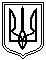 